РеспубликæЦæгатИрыстон - АланийыГорæтгарон районы Сунжайы хъауы бынæттонхиуынаффæйады администрациУ Ы Н А Ф Ф Æ                            Администрация Сунжеского  сельского поселения Пригородного муниципального районаРеспублики Северная Осетия – Алания       П О С Т А Н О В Л Е Н И Еот «06» июля 2023   года                   с. Сунжа                                       №20Об утверждении муниципальной программы «Профилактика наркомании и противодействие незаконному обороту наркотических средств, психотропных веществ на территории Сунженского сельского поселения  на 2023 - 2025 годы»Руководствуясь  Федеральным законом от 06 октября 2003 года № 131-ФЗ «Об общих принципах организации местного самоуправления в Российской Федерации»,  на основании Устава Сунженского  сельского поселения с целью обеспечения безопасности на территории Сунженского сельского поселения, администрация Сунженского сельского поселенияПОСТАНОВЛЯЕТ:1. Утвердить муниципальную программу «Профилактика наркомании и противодействие незаконному обороту наркотических средств, психотропных веществ на территории Сунженского сельского поселения  на 2023- 2025 годы».Разместить настоящее постановление  на информационном стенде администрации Сунженского сельского поселения Пригородного муниципального района   РСО-Алания и на официальном сайте администрации   Сунженского сельского поселения Пригородного муниципального района   РСО-Алания.3.Настоящее постановление вступает в силу с момента его официального обнародования 4. Контроль за исполнением настоящего постановления  оставляю за собой. Глава администрации  Сунженского  сельского  поселения                                                                       М.В. БагаевПРИЛОЖЕНИЕк постановлению администрацииСунженского   сельского  поселения № ___ от _______2023 г.Муниципальная программа«Профилактика наркомании и противодействие незаконному обороту наркотических средств, психотропных веществ на территории Сунженского сельского поселения  на 2023 - 2025 годы»Паспорт ПрограммыРаздел 1. Содержание проблемы, обоснование необходимости ее решения программно-целевым методомНа сегодняшний день наркомания и связанные с ней преступления  остаются одной из наиболее важных и сложных проблем в современном обществе, что представляет серьезную угрозу здоровью населения, экономике, правопорядку и безопасности в государстве.Муниципальная  программа «Профилактика наркомании и противодействие незаконному обороту наркотических средств, психотропных веществ  на территории Сунженского сельского поселения  на 2023 - 2025 годы» разработана в соответствии с Федеральным законом от 8 января 1998 года № 3-ФЗ «О наркотических средствах и психотропных веществахНеобходимость разработки данной Программы вызвана тем, что современная ситуация в России, в Республике Северная Осетия-Алания, в том числе и на территории Сунженского   сельского поселения на протяжении нескольких лет достаточно серьезная и характеризуется дальнейшим распространением наркомании, совершением преступлений связанных с незаконным оборотом наркотиков.Оценить состояние незаконного оборота наркотических средств, исходя из анализа выявленных наркопреступлений, однозначно невозможно. Непосредственной предпосылкой для существования незаконного оборота наркотиков, выступает наличие лиц, желающих употреблять наркотики в немедицинских целях вопреки имеющимся запретам. В связи с чем, «незаконный оборот наркотиков» и «наркомания» находятся в непосредственной причинно-следственной связи. При этом «незаконный оборот наркотиков» выступает как следствие, а наличие лиц, злоупотребляющих наркотиками – как причина. В настоящее время никто не подвергает сомнению вывод о том, что самый рациональный для общества путь борьбы с преступностью состоит в предупреждении (профилактике) совершения противоправных деяний. Своевременная и результативная профилактика, во-первых, экономически выгоднее, так как она менее затратная, чем раскрытие и расследование преступлений, а затем перевоспитание преступника; во-вторых, она гуманнее по отношению к потенциальному правонарушителю, поскольку позволяет избавить его от страданий, связанных с уголовным наказанием, а его близких – от связанных с этим обстоятельством неприятных переживаний. Исходя из этого, логично предположить, что активизация борьбы с распространением наркомании, немедицинского потребления наркотиков, которые выступают непосредственной причиной совершения незаконных деяний с наркотиками, является наиболее рациональным и прямым способом существенно сократить наркопреступность. В рамках реализации программ была начата и в настоящее время продолжается работа по формированию условий для воспитания у населения негативного отношения к незаконному потреблению и обороту наркотиков, по уничтожению наркотикосодержащих растений, подготовке квалифицированных кадров, ведущих профилактику наркомании и борьбу с наркопреступностью.Осуществление культурно-просветительных мероприятий антинаркотической направленности позволит сформировать в обществе негативное отношение к незаконному потреблению наркотических средств.Предусмотренные мероприятия должны привести к сокращению количества преступлений и правонарушений, связанных с незаконным оборотом наркотических средств.Раздел 2. Цели и задачи, целевые индикаторы и показатели программы, сроки и этапы ее реализацииЦелью Программы является совершенствование эффективной системы профилактики наркомании, охраны здоровья населения, в том числе запрещение немедицинского потребления наркотических, токсических средств и психотропных веществ гражданами, проживающими на территории Сунженского сельского поселения, а также сокращение числа заболеваний наркоманией и токсикоманией и связанных с ними правонарушений.Для достижения цели Программы необходимо решить следующие задачи:совершенствование межведомственного сотрудничества в области противодействия незаконному обороту наркотических средств; совершенствование системы профилактики потребления наркотических, токсических и других психоактивных веществ различными категориями населения, прежде всего молодежью и несовершеннолетними, предупреждение связанных с наркотиками правонарушений; проведение комплексных мероприятий, направленных на выявление и пресечение каналов поступления наркотических средств, фактов сбыта наркотических, токсических и других психоактивных веществ; повышение уровня знаний  населения района о неблагоприятных последствиях немедицинского употребления наркотических средств, психотропных веществ и о системе оказания помощи наркозависимым больным; выявление и ликвидация причин и условий, способствующих распространению наркомании, незаконному обороту наркотических и других сильнодействующих веществсовершенствование материально-технической базы профилактической деятельности;привлечение негосударственных организаций, общественных объединений и граждан к мероприятиям по противодействию наркоманиреализация мероприятий Программы рассчитана на 2023 – 2025 годы.Раздел 3. Перечень мероприятий программыДостижение целей и решение задач Программы осуществляется путем скоординированного выполнения комплекса взаимосвязанных по срокам, ресурсам, исполнителям и результатам мероприятий Программы, сгруппированных по следующим разделам:1. Комплексные мероприятия по предотвращению и пресечению незаконного оборота наркотиков, и связанных с ним правонарушений2. Организационное, методическое и информационное обеспечение реализации программных мероприятий.3. Комплексные мероприятия по пропаганде здорового образа жизни и формированию негативного отношения к употреблению алкоголя, наркотических средств, психотропных веществ.Перечень мероприятий Программы, прогнозируемые объемы финансирования и сроки, необходимые для ее реализации, указаны в приложении к Программе.Раздел 4. Обоснование ресурсного обеспечения программыПри планировании ресурсного обеспечения Программы учитывались актуальность и экономическая значимость проблемы  профилактики наркомании и противодействие незаконному обороту наркотиков на территории муниципального образования Финансирование мероприятий Программы осуществляется за счет средств бюджета Сунженского  сельского поселения Общий объем финансирования Программы составит  9,00 тыс. рублей, в том числе:в 2023 году –3,00 тыс. рублей;в 2024 году –  3,00 тыс.рублей;в 2025 году –  3,00 тыс. рублей.Средства планируется привлечь из бюджета Сунженского сельского поселения  на реализацию мероприятий Программы.Объем средств, предусмотренных на осуществление мероприятий Программы, носит прогнозный характер и будет ежегодно уточняться при формировании бюджета Сунженского сельского поселения  на соответствующий финансовый год.Раздел 5. Механизм реализации программыМеханизм управления реализацией Программы и контроль за ходом ее выполнения основываются на формах и методах управления, определяемых Муниципальным заказчиком Программы - администрацией  Сунженского сельского поселения (далее - муниципальный заказчик Программы), и направлены на координацию выполнения мероприятий Программы, включая мониторинг их реализации, оценку результативности, непосредственный контроль за ходом их выполнения, подготовку отчетов о ходе реализации мероприятий Программы, внесение предложений по корректировке Программы.Муниципальный заказчик Программы с учетом ежегодно выделяемых на реализацию мероприятий Программы финансовых средств уточняет целевые индикаторы и показатели, затраты по мероприятиям Программы, механизм их реализации.Муниципальный заказчик Программы:согласовывает с исполнителями Программы возможные сроки выполнения мероприятий Программы, объемы и источники их финансирования;несет ответственность за подготовку и реализацию Программы в целом;осуществляет текущую работу по координации деятельности исполнителей Программы, обеспечивая их согласованные действия по подготовке и реализации мероприятий Программы в целом, а также по целевому и эффективному использованию финансовых средств, выделяемых на реализацию Программы;Общий контроль за реализацией Программы осуществляется Муниципальным заказчиком Программы.Муниципальный заказчик Программы и исполнители мероприятий Программы несут  ответственность за их реализацию, конечные результаты, целевое и эффективное использование финансовых средств, предусмотренных на выполнение мероприятий Программы.Муниципальный заказчик Программы является главным распорядителем средств бюджета  Сунженского сельского поселения, выделяемых на реализацию мероприятий Программы.Для обеспечения качественного и эффективного выполнения мероприятий Программы, предусматривающих участие органов исполнительной власти и общественных организаций, могут образовываться межведомственные рабочие группы по профилактике пресечения деятельности распространителей наркотиков на территории поселения, реагирования на изменение наркоситуации, участие в мониторинге наркоситуации с выработкой конкретных мер по улучшению ситуации по противодействию наркопреступности и распространения наркомании, деятельность которых координируется администрацией.Муниципальный заказчик Программы:определяет приоритетность мероприятий Программы;осуществляет в установленном порядке отбор исполнителей работ, услуг, поставщиков продукции по каждому мероприятию Программы и заключают соответствующие муниципальные договоры (контракты) в порядке, установленном законодательством Российской Федерации;согласовывает с исполнителями мероприятий Программы возможные сроки выполнения мероприятий Программы, объемы и источники их финансирования;разрабатывает перечень целевых индикаторов и показателей для мониторинга реализации мероприятий Программы;осуществляет ведение ежеквартальной отчетности о выполнении мероприятий Программы;Мероприятия Программы реализуются администрацией поселения, территориальными органами федеральных органов исполнительной власти и учреждениями, осуществляющими меры по профилактике правонарушений на территории  Сунженского сельского поселения, в пределах своей компетенции.Финансовое обеспечение и определение исполнителей Программы, реализующих мероприятия Программы с привлечением средств бюджета Сунженского  сельского поселения  осуществляются в порядке, установленном законодательством Российской Федерации и законодательством РСО-Алания.Процедура обеспечения публичности (открытости) информации о значениях целевых индикаторов и показателей Программы, результатах мониторинга реализации Программы, мероприятиях Программы и об условиях участия в них исполнителей мероприятий Программы осуществляется путем размещения ее на официальном сайте Сунженского сельского поселения.Раздел 6. Критерии выполнения целевой программыЦелевые индикаторы по направлениям реализации мероприятий Программы, включают в себя:- снижение уровня совершаемых правонарушений на территории Сунженского сельского поселения ;- увеличение доли населения, занимающегося физической культурой и спортом;- повышение антинаркотической ориентации общества;- повышение эффективности функционирования системы социальной профилактики правонарушений;- сокращение распространение незаконного потребления наркотиков.Раздел 7. Оценка социально-экономической  эффективности реализации программыОценка социально-экономической эффективности Программы будет осуществляться на основании целевых индикаторов и показателей Программы.Программа носит ярко выраженный социальный характер, результаты реализации ее мероприятий будут оказывать влияние на многие сферы жизнедеятельности населения.Реализация Программы будет способствовать, прежде всего, совершенствованию системы оценки объективных и субъективных факторов распространения злоупотребления наркотиками на территории Сунженского  сельского поселения.Результатом реализации Программы станет :-сокращение масштабов потребления наркотических средств на 0.5-1.5% по сравнению с предыдущим периодом;-охват профилактическими мероприятиями 10-15% подростков и молодежи от 11 до 18 лет.В социальной сфере реализация программных мероприятий позволит создать благоприятные условия для возвращения к нормальной жизни и трудоустройства лиц, прошедших лечение и реабилитацию, что будет способствовать моральному и физическому оздоровлению жителей  Сунженского сельского поселения, обеспечить полное выявление молодежи с опытом потребления наркотиков на ранних стадиях развития наркозависимости, и увеличение количества тех из них, которых удалось удержать от ее формирования.Мероприятияи прогнозируемые объемы финансированиямуниципальной программы «Профилактика наркомании и противодействие незаконному обороту наркотических средств, психотропных веществ на территории Сунженского сельского поселения  на 2023 - 2025 годы»Наименование Программы Муниципальная программа «Профилактика наркомании и противодействие незаконному обороту наркотических средств, психотропных веществ  на территории  Сунженского  сельского поселения  на 2023 - 2025 годы»Основание для разработки программыФедеральный закон от 08.01.98 № 3-ФЗ "О наркотических средствах и психотропных веществах", Указ Президента Российской Федерации от 18.10.2007 №1374 "О дополнительных мерах по противодействию незаконному обороту наркотических средств, психотропных веществ и их прекурсоров" Указ Президента РФ от 9 июня 2010г. № 690 «Об утверждении Стратегии государственной антинаркотической политики РФ до 2020 года Муниципальный заказчик программыадминистрация  Сунженского сельского поселения Разработчик и Координатор программыадминистрация  Сунженского сельского поселенияИсполнители программыАдминистрация  Сунженского сельского поселения;МКУ «Дом культуры Сунженского сельского поселения»; Цели  и Задачи программыЦелями  настоящей Программы является:создание условий для формирования здорового образа жизни, для занятий доступными и массовыми видами спорта;совершенствование системы профилактики наркомании и связанных с ней правонарушений;формирование негативного общественного отношения к немедицинскому употреблению наркотических средствна территории  Сунженского сельского поселения оказание комплексного противодействия  незаконному обороту наркотических средств -повышение уровня знаний  населения о неблагоприятных последствиях немедицинского употребления наркотических средств, психотропных веществ и о системе оказания помощи наркозависимым больным;создание системы комплексной профилактики наркомании и токсикомании создание системы выявления на ранней стадии лиц, незаконно потребляющих наркотические средства, больных наркоманией и токсикоманией;обеспечение условий для приостановления роста злоупотреблений наркотиками и их незаконного оборота, поэтапного сокращения наркомании среди населения муниципального образования и связанных с ней преступлений и правонарушений до уровня минимальной опасности для общества;Целевые индикаторы и показатели программыувеличение количества подростков и молодежи, вовлеченных в профилактические мероприятия;снижение преступности в сфере незаконного оборота наркотиковСроки и этапы реализации программы2023 - 2025 годыПрогнозируемые объемы и источники финансирования программыфинансирование мероприятий Программы осуществляется за счет средств бюджета Сунженского сельского поселения общий объем финансирования Программы составиттысяч рублей, в том числе:в 2023 году - 3,00тыс. рублей;в 2024 году - 3,00тыс. рублей;в 2025 году - 3,00тыс. рублей.Ожидаемые результаты реализации программы и показатели ее социально-экономической эффективности- снижение уровня совершаемых правонарушений на территории   Сунженского сельского поселения ;- увеличение доли населения, занимающегося физической культурой и спортом;- повышение антинаркотической ориентации общества;- повышение эффективности функционирования системы социальной профилактики правонарушений;- сокращение распространение незаконного потребления наркотиков;Приложениек муниципальной программе «Профилактика наркомании ипротиводействие незаконномуобороту наркотическийсредств, психотропныхвеществ  на территории Сунженского сельскогопоселения  на 2023 - 2025 годы»№п/пНаименование мероприятияИсполнительСрок исполненияИсточник финансированияПрогнозируемый объем финансирования (тыс.руб.)Прогнозируемый объем финансирования (тыс.руб.)Прогнозируемый объем финансирования (тыс.руб.)Прогнозируемый объем финансирования (тыс.руб.)Прогнозируемый объем финансирования (тыс.руб.)Прогнозируемый объем финансирования (тыс.руб.)Прогнозируемый объем финансирования (тыс.руб.)Прогнозируемый объем финансирования (тыс.руб.)Прогнозируемый объем финансирования (тыс.руб.)Прогнозируемый объем финансирования (тыс.руб.)№п/пНаименование мероприятияИсполнительСрок исполненияИсточник финансированиявсегов том числев том числев том числев том числев том числев том числев том числев том числев том числе№п/пНаименование мероприятияИсполнительСрок исполненияИсточник финансированиявсего202320232023202320242024202520252025Раздел I. Комплексные мероприятия по предотвращению и пресечению незаконного оборота наркотиков, и связанных с ним правонарушенийРаздел I. Комплексные мероприятия по предотвращению и пресечению незаконного оборота наркотиков, и связанных с ним правонарушенийРаздел I. Комплексные мероприятия по предотвращению и пресечению незаконного оборота наркотиков, и связанных с ним правонарушенийРаздел I. Комплексные мероприятия по предотвращению и пресечению незаконного оборота наркотиков, и связанных с ним правонарушенийРаздел I. Комплексные мероприятия по предотвращению и пресечению незаконного оборота наркотиков, и связанных с ним правонарушенийРаздел I. Комплексные мероприятия по предотвращению и пресечению незаконного оборота наркотиков, и связанных с ним правонарушенийРаздел I. Комплексные мероприятия по предотвращению и пресечению незаконного оборота наркотиков, и связанных с ним правонарушенийРаздел I. Комплексные мероприятия по предотвращению и пресечению незаконного оборота наркотиков, и связанных с ним правонарушенийРаздел I. Комплексные мероприятия по предотвращению и пресечению незаконного оборота наркотиков, и связанных с ним правонарушенийРаздел I. Комплексные мероприятия по предотвращению и пресечению незаконного оборота наркотиков, и связанных с ним правонарушенийРаздел I. Комплексные мероприятия по предотвращению и пресечению незаконного оборота наркотиков, и связанных с ним правонарушенийРаздел I. Комплексные мероприятия по предотвращению и пресечению незаконного оборота наркотиков, и связанных с ним правонарушенийРаздел I. Комплексные мероприятия по предотвращению и пресечению незаконного оборота наркотиков, и связанных с ним правонарушенийРаздел I. Комплексные мероприятия по предотвращению и пресечению незаконного оборота наркотиков, и связанных с ним правонарушенийРаздел I. Комплексные мероприятия по предотвращению и пресечению незаконного оборота наркотиков, и связанных с ним правонарушенийРаздел I. Комплексные мероприятия по предотвращению и пресечению незаконного оборота наркотиков, и связанных с ним правонарушений1.1.Обеспечение на постоянной основе информирования населения о деятельности правоохранительных органов в сфере работы по профилактике потребления наркотиков и противодействия их распространения.Администрация Сунженского сельского поселенияВесь периодбез финансирования------ - ---1.2.Мероприятия, направленные на выявление и уничтожение участков произрастания дикорастущих и незаконно культивируемых наркосодержащих растений.Администрация Сунженского сельского поселенияЕжегодно июнь-сентябрьбез финансирования----------1.3Рейды по выявлению и обследованию неблагополучных семей, с целью выявления и пресечения жестокого обращения с несовершеннолетними, фактов вовлечения их в совершение преступлений, употребление спиртных напитков, наркотических или психотропных веществ.Администрация Сунженского сельского поселенияНе реже 1 раза в кварталбез финансирования----------Раздел II. Организационное, методическое и информационное обеспечение реализации программных мероприятий.Раздел II. Организационное, методическое и информационное обеспечение реализации программных мероприятий.Раздел II. Организационное, методическое и информационное обеспечение реализации программных мероприятий.Раздел II. Организационное, методическое и информационное обеспечение реализации программных мероприятий.Раздел II. Организационное, методическое и информационное обеспечение реализации программных мероприятий.Раздел II. Организационное, методическое и информационное обеспечение реализации программных мероприятий.Раздел II. Организационное, методическое и информационное обеспечение реализации программных мероприятий.Раздел II. Организационное, методическое и информационное обеспечение реализации программных мероприятий.Раздел II. Организационное, методическое и информационное обеспечение реализации программных мероприятий.Раздел II. Организационное, методическое и информационное обеспечение реализации программных мероприятий.Раздел II. Организационное, методическое и информационное обеспечение реализации программных мероприятий.Раздел II. Организационное, методическое и информационное обеспечение реализации программных мероприятий.Раздел II. Организационное, методическое и информационное обеспечение реализации программных мероприятий.Раздел II. Организационное, методическое и информационное обеспечение реализации программных мероприятий.Раздел II. Организационное, методическое и информационное обеспечение реализации программных мероприятий.Раздел II. Организационное, методическое и информационное обеспечение реализации программных мероприятий.2.1.Регулярные (ежеквартальные) публикации антинаркотической направленности информационно-разъяснительного, правового, характера в СМИ, на сайтах администрации района и поселений, в т.ч. о деятельности антинаркотической комиссии, реализации целевой программы, мероприятиях, проводимых субъектами профилактики.Администрация Сунженского сельского поселенияЕжеквартальнобез финансирования---------2.2.Выпуск буклетов, памяток, рекомендаций, распространение агитационных материалов и других видов атрибутики антинаркотической направленности.Администрация Сунженского сельского поселенияЕжеквартально Финансирование из бюджета Сунженского СП---------2.3.Подготовка отчета «О ходе реализации мероприятий муниципальной программы  «Комплексные меры противодействия наркомании на территории Городищенского муниципального района на 2018-2020 годы» на территории Паньшинского сельского поселения.Администрация Сунженского сельского поселенияЕжегоднобез финансирования---------Раздел III. Комплексные мероприятия по пропаганде здорового образа жизни и формированию негативного отношения к употреблению алкоголя, наркотических средств, психотропных веществ и их прекурсоровРаздел III. Комплексные мероприятия по пропаганде здорового образа жизни и формированию негативного отношения к употреблению алкоголя, наркотических средств, психотропных веществ и их прекурсоровРаздел III. Комплексные мероприятия по пропаганде здорового образа жизни и формированию негативного отношения к употреблению алкоголя, наркотических средств, психотропных веществ и их прекурсоровРаздел III. Комплексные мероприятия по пропаганде здорового образа жизни и формированию негативного отношения к употреблению алкоголя, наркотических средств, психотропных веществ и их прекурсоровРаздел III. Комплексные мероприятия по пропаганде здорового образа жизни и формированию негативного отношения к употреблению алкоголя, наркотических средств, психотропных веществ и их прекурсоровРаздел III. Комплексные мероприятия по пропаганде здорового образа жизни и формированию негативного отношения к употреблению алкоголя, наркотических средств, психотропных веществ и их прекурсоровРаздел III. Комплексные мероприятия по пропаганде здорового образа жизни и формированию негативного отношения к употреблению алкоголя, наркотических средств, психотропных веществ и их прекурсоровРаздел III. Комплексные мероприятия по пропаганде здорового образа жизни и формированию негативного отношения к употреблению алкоголя, наркотических средств, психотропных веществ и их прекурсоровРаздел III. Комплексные мероприятия по пропаганде здорового образа жизни и формированию негативного отношения к употреблению алкоголя, наркотических средств, психотропных веществ и их прекурсоровРаздел III. Комплексные мероприятия по пропаганде здорового образа жизни и формированию негативного отношения к употреблению алкоголя, наркотических средств, психотропных веществ и их прекурсоровРаздел III. Комплексные мероприятия по пропаганде здорового образа жизни и формированию негативного отношения к употреблению алкоголя, наркотических средств, психотропных веществ и их прекурсоровРаздел III. Комплексные мероприятия по пропаганде здорового образа жизни и формированию негативного отношения к употреблению алкоголя, наркотических средств, психотропных веществ и их прекурсоровРаздел III. Комплексные мероприятия по пропаганде здорового образа жизни и формированию негативного отношения к употреблению алкоголя, наркотических средств, психотропных веществ и их прекурсоровРаздел III. Комплексные мероприятия по пропаганде здорового образа жизни и формированию негативного отношения к употреблению алкоголя, наркотических средств, психотропных веществ и их прекурсоровРаздел III. Комплексные мероприятия по пропаганде здорового образа жизни и формированию негативного отношения к употреблению алкоголя, наркотических средств, психотропных веществ и их прекурсоровРаздел III. Комплексные мероприятия по пропаганде здорового образа жизни и формированию негативного отношения к употреблению алкоголя, наркотических средств, психотропных веществ и их прекурсоров3.1Организация и проведение цикла информационно-профилактических мероприятий в библиотекеМКУ «Дом культуры  Сунженского сельского поселения», Не реже 1 раза в кварталбез финансирования---------3.2Проведение профилактических бесед, консультаций, интерактивных занятий, викторин с просмотром тематических документальных фильмов, видеороликов «Вся правда о наркотиках» и др.Организации системы профилактики на территории Сунженского сельского поселения в рамках своих компетенций:Администрация Сунженского сельского поселенияМКУ «Дом культуры Сунженского сельского поселения»Не реже 1 раза в квартал в рамках исполнения утвержденных планов работы учрежденийбез финансирования---------3.3Организация кружковой работыв том числе с привлечение детей из «группы риска»Организации системы профилактики на территории сельского поселения в рамках своих компетенций:Администрация Сунженского сельского поселенияМКУ «Дом культуры Сунженского сельского поселения»МБУ Постоянно в рамках исполнения утвержденных планов работы учрежденийбез финансирования---------3.4Содействие в организации временной трудовой занятости несовершеннолетних в свободное от учебы время и каникулярный период:- организация и проведение смены стационарного лагеря труда и отдыха.Администрация поселенияЕжегодно2, 3 квартал без финансирования---------3.5Проведение дней здоровья (викторины, конкурсы, спортивные эстафеты и др.) в рамках Всероссийского дня здоровьяМКУ «Дом культуры Сунженского сельского поселения»ЕжегодноАпрель без финансирования---------3.6Проведение профилактической акции приуроченной ко Всемирному дню без табакаМКУ «Дом культуры Сунженского сельского поселения»ЕжегодноМай без финансирования---------3.7Организация летнего отдыха и оздоровления детей, подростков и молодежи, в том числе, проведение районных профильных смен с участием детей «группы риска» Администрация поселенияЕжегодноМай-август без финансирования---------3.8Проведение профилактических акций, культурно - досуговых тематических мероприятий, приуроченных к Международному Дню борьбы с наркоманиейМКУ «Дом культуры Сунженского сельского поселения»ЕжегодноИюнь без финансирования---------3.9Проведение месячника по профилактике наркомании, токсикомании и алкоголизма среди детей и подростковОрганизации системы профилактики на территории Сунженского сельского поселения в рамках своих компетенций:Администрация Сунженского сельского поселенияМКУ «Дом культуры  Сунженского сельского поселения»ЕжегодноНоябрь без финансирования---------3.10Лекция специалистов Центра СПИД, приуроченные к Всемирному Дню борьбы со СПИДомМКУ «Дом культуры Донггаронского сельского поселения»ЕжегодноДекабрь без финансирования---------3.11Выпуск буклетов, памяток, рекомендаций, распространение агитационных материалов и других видов атрибутики антинаркотической направленностиАдминистрация поселенияЕжегодно2 квартал  Финансирование из бюджета Сунженского СП---------Итого по программе:--------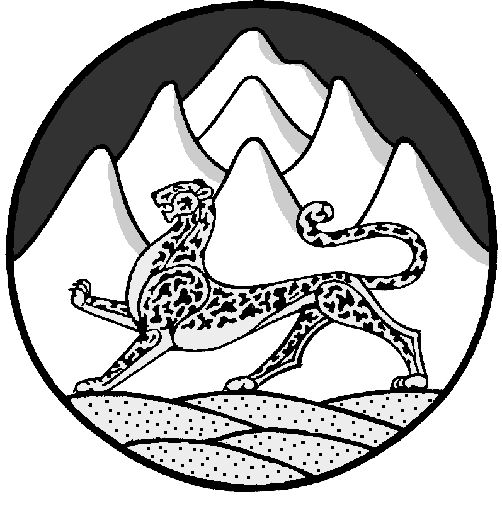 